INDICADORES AGREGADOS DE TENDENCIA 
Y EXPECTATIVAS EMPRESARIALESENERO DE 2023En enero de 2023 y con cifras desestacionalizadas, el Indicador Agregado de Tendencia (IAT) del sector manufacturero fue de 52 puntos, un aumento mensual de 0.3 puntos.IAT y expectativas empresariales del sector manufacturerocifras desestacionalizadasNota:	Los indicadores se generan con los datos referentes al mes de la entrevista. Los indicadores de los meses anteriores se revisan por las y los informantes.1/	Las diferencias en puntos se obtienen de los respectivos indicadores considerando todos sus decimales.Fuente: INEGIEl IAT del sector Construcción, con cifras ajustadas estacionalmente, fue de 54.1 puntos, 0.1 puntos más que en diciembre de 2022. IAT y Expectativas empresariales del sector Construccióncifras desestacionalizadasNota:	Los indicadores se generan con los datos referentes al mes de la entrevista. Los indicadores de los meses anteriores se revisan por las y los informantes.1/	Las diferencias en puntos se obtienen de los respectivos indicadores considerando todos sus decimales.Fuente: INEGIEn el mes de referencia y con cifras desestacionalizadas, el IAT del sector Comercio se situó en 52.8 puntos, un ascenso de 0.6 puntos en comparación con el mes anterior.IAT y Expectativas empresariales del sector Comerciocifras desestacionalizadasNota:	Los indicadores se generan con los datos referentes al mes de la entrevista. Los indicadores de los meses anteriores se revisan por las y los informantes.1/	Las diferencias en puntos se obtienen de los respectivos indicadores considerando todos sus decimales.Fuente: INEGICon cifras ajustadas por estacionalidad, el IAT de Servicios privados no financieros se ubicó en 48.2 puntos en enero pasado: cayó 4.3 puntos en el lapso de un mes.IAT y Expectativas empresariales de Servicios privados no financieroscifras desestacionalizadasNota:	Los indicadores se generan con los datos referentes al mes de la entrevista. Los indicadores de los meses anteriores se revisan por las y los informantes.1/	Las diferencias en puntos se obtienen de los respectivos indicadores considerando todos sus decimales.Fuente: INEGIEn enero de 2023 y con datos originales, el Indicador Global de Opinión Empresarial de Tendencia (IGOET) —que es el promedio ponderado de los indicadores de los cuatro sectores que lo integran— fue de 45.9 puntos, dato similar al de enero de 2022.Nota al usuarioLa tasa de no respuesta de la EMOE, correspondiente a enero de 2023, registró porcentajes apropiados conforme al diseño estadístico de la encuesta. Esto permitió generar estadísticas con niveles altos de precisión. Se recomienda usar con reserva las estimaciones del dominio Servicios profesionales, científicos y técnicos, que tiene una participación de 0.5 % en los ingresos representados por la encuesta.Para consultas de medios y periodistas, escribir a: comunicacionsocial@inegi.org.mx    o llamar al teléfono (55) 52-78-10-00, exts. 321064, 321134 y 321241Dirección de Atención a Medios / Dirección General Adjunta de Comunicación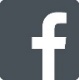 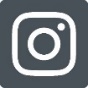 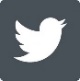 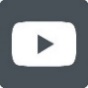 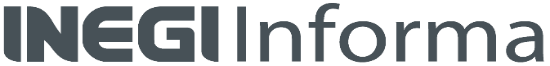 ANEXONOTA TÉCNICAEl Instituto Nacional de Estadística y Geografía (INEGI) da a conocer el Indicador Global de Opinión Empresarial de Tendencia (IGOET), así como los Indicadores Agregados de Tendencia (IAT) y las expectativas empresariales que se basan en la opinión de las y los directivos empresariales. Estos indicadores permiten dar seguimiento a la percepción en los sectores Industrias manufactureras, Construcción, Comercio y Servicios privados no financieros, sobre la situación que presenta su empresa con relación a variables específicas. En los establecimientos manufactureros, estas variables se refieren a la producción, capacidad de planta utilizada, demanda nacional de sus productos, exportaciones y personal ocupado total. En la construcción, las variables son: valor de las obras ejecutadas como contratista principal, valor de las obras ejecutadas como subcontratista, total de contratos y subcontratos, así como personal ocupado total. En el comercio: las ventas netas, ingresos por consignación y/ o comisión, compras netas, inventarios de mercancías y personal ocupado total. Por último, en los servicios privados no financieros, las variables corresponden a los ingresos por la prestación de servicios, demanda nacional de servicios, gastos por consumo de bienes y servicios, además de personal ocupado total. Estos indicadores tienen periodicidad mensual y se elaboran con base en los resultados de la Encuesta Mensual de Opinión Empresarial (EMOE).Cifras desestacionalizadasEn enero de 2023, el IAT del sector Industrias manufactureras se situó en 52 puntos, lo que significó un crecimiento de 0.3 puntos con relación al nivel del último mes de 2022. De esta manera, el indicador permanece, por cuarto mes consecutivo, por arriba del umbral de los 50 puntos.Gráfica 1Indicador Agregado de Tendencia del sector manufactureroFuente: INEGIEl resultado mensual se derivó de alzas en cuatro de sus cinco componentes y de la disminución en el restante, como se muestra en el cuadro siguiente:Cuadro 1IAT y expectativas empresariales del sector manufacturerocifras desestacionalizadasNota:	Los indicadores se generan con los datos referentes al mes de la entrevista. Los indicadores de los meses anteriores se revisan por las y los informantes.1/	Las diferencias en puntos se obtienen de los respectivos indicadores considerando todos sus decimales.Fuente: INEGIGráfica 2Expectativas empresariales del sector manufacturero Fuente:	INEGIDurante el primer mes de 2023 y con datos ajustados por estacionalidad, el IAT del sector Construcción fue de 54.1 puntos, 0.1 puntos más que en diciembre de 2022. Con este dato, el IAT de la construcción suma 28 meses seguidos por encima del umbral de los 50 puntos.Gráfica 3Indicador Agregado de Tendencia del sector construcciónFuente: INEGIEn el siguiente cuadro se aprecia el comportamiento mensual y anual del IAT del sector Construcción, así como el de sus componentes durante el mes de referencia.Cuadro 2IAT y Expectativas empresariales del sector Construccióncifras desestacionalizadasNota:	Los indicadores se generan con los datos referentes al mes de la entrevista. Los indicadores de los meses anteriores se revisan por las y los informantes.1/	Las diferencias en puntos se obtienen de los respectivos indicadores considerando todos sus decimales.Fuente: INEGIGráfica 4Expectativas empresariales del sector Construcción Fuente:	INEGIEn el mes de referencia, el IAT del sector Comercio aumentó 0.6 puntos en su comparación mensual y se situó en 52.8 puntos, con datos ajustados por estacionalidad. Con este resultado, el indicador hila 32 meses consecutivos por arriba del umbral de los 50 puntos.Gráfica 5Indicador Agregado de Tendencia del sector ComercioFuente: INEGIEl comportamiento mensual del IAT del sector Comercio se originó de incrementos en sus cinco componentes.Cuadro 3IAT y Expectativas empresariales del sector Comerciocifras desestacionalizadasNota:	Los indicadores se generan con los datos referentes al mes de la entrevista. Los indicadores de los meses anteriores se revisan por las y los informantes.1/	Las diferencias en puntos se obtienen de los respectivos indicadores considerando todos sus decimales.Fuente: INEGIGráfica 6Expectativas empresariales del sector Comercio Fuente:	INEGIEn enero de 2023, el IAT de Servicios privados no financieros se ubicó en 48.2 puntos, un descenso mensual de 4.3 puntos, con datos desestacionalizados. Con esta cifra, el indicador se situó por debajo del umbral de los 50 puntos.Gráfica 7Indicador Agregado de Tendencia de Servicios 
privados no financierosFuente: INEGIEl comportamiento mensual del IAT de Servicios privados no financieros fue resultado de caídas en tres de sus componentes y del ascenso en el restante.Cuadro 4IAT y Expectativas empresariales de Servicios privados no financieroscifras desestacionalizadasNota:	Los indicadores se generan con los datos referentes al mes de la entrevista. Los indicadores de los meses anteriores se revisan por las y los informantes.1/	Las diferencias en puntos se obtienen de los respectivos indicadores considerando todos sus decimales.Fuente: INEGIGráfica 8Expectativas empresariales de Servicios privados no financieros Fuente:	INEGICifras originales El IGOET permite dar seguimiento a la percepción de las y los empresarios sobre el curso de la actividad económica en los sectores manufacturero, de la construcción, del comercio y de servicios privados no financieros. Este resulta del promedio ponderado del IAT de los cuatro sectores mencionados. En enero de 2023 fue de 45.9 puntos, dato similar al del mismo mes de 2022.Gráfica 9Indicador Global de Opinión Empresarial de Tendencia
serie original Fuente:	INEGIEl IGOET y el IAT para los cuatro sectores se muestran en el siguiente cuadro:Cuadro 5Indicador Global de Opinión Empresarial de Tendencia 
e Indicador Agregado de Tendencia a nivel de sector y sus componentesNota:	Los indicadores se generan con los datos referentes al mes de la entrevista. Los indicadores de los meses anteriores se revisan por las y los informantes. 1/	Las diferencias en puntos se obtienen de los respectivos indicadores considerando todos sus decimales.2/	No incluye el sector 43, Comercio al por mayor; 46, Comercio al por menor; 52, Servicios financieros y de seguros; 55, Corporativos; 81, Otros servicios, excepto actividades gubernamentales y 93, Actividades legislativas, gubernamentales, de impartición de justicia y de organismos internacionales y extraterritoriales. También se excluyen las unidades dedicadas al desarrollo de actividades sociales.p/	Dato preliminarFuente: INEGINota al usuarioLa tasa de no respuesta de la EMOE, correspondiente a enero de 2023, registró porcentajes apropiados conforme al diseño estadístico de la encuesta. Esto permitió generar estadísticas con niveles altos de precisión. Se recomienda usar con reserva las estimaciones del dominio Servicios profesionales, científicos y técnicos, que tiene una participación de 0.5 % en los ingresos representados por la encuesta.Las cifras desestacionalizadas y de tendencia-ciclo pueden estar sujetas a revisiones por el impacto de la emergencia sanitaria de la COVID-19. La estrategia que siguió el INEGI fue revisar cada serie de tiempo y analizar la necesidad de incluir algún tratamiento especial en los modelos de ajuste estacional para los meses de la contingencia, como el de outliers. Lo anterior, para que los grandes cambios en las cifras originales no influyeran de manera desproporcionada en los factores estacionales utilizados.Nota metodológica La EMOE genera indicadores, a nivel nacional y de carácter cualitativo, basados en las opiniones de las y los empresarios. A partir de estas es posible conocer sus expectativas respecto al comportamiento de variables relevantes en los sectores Industrias manufactureras, Construcción, Comercio y Servicios privados no financieros.El diseño conceptual y estadístico de la EMOE se realiza para cada uno de los sectores en estudio de manera independiente. La finalidad es analizar los aspectos particulares de la operación económica de los mismos. En este sentido, se tienen marcos de estudio, estratificaciones, tamaños de muestra y variables económicas, diferenciados en los cuatro sectores.La información que se presenta en este documento se complementa con la que proporcionan los Indicadores de Confianza Empresarial (ICE) y el Indicador de Pedidos Manufactureros (IPM). Este último se elabora con el Banco de México e incorpora variables similares a las del Purchasing Managers Index (PMI) que genera el Institute for Supply Management (ISM) en los Estados Unidos de América.En el diseño del cuestionario se consideraron las recomendaciones del Manual de Encuestas de Tendencia Económica de la Organización de las Naciones Unidas (ONU), del Manual de Encuestas de Tendencia de Negocios de la Organización para la Cooperación y Desarrollo Económicos (OCDE) y las emitidas por la Comisión Económica para América Latina y el Caribe (CEPAL) en Encuestas de Opinión Empresarial del Sector Industrial en América Latina, así como las sugerencias del Banco de México.La encuesta utiliza el Sistema de Clasificación Industrial de América del Norte (SCIAN) 2013 y la Norma Técnica del Proceso de Producción de Información Estadística y Geográfica. Estas proporcionan un marco normativo regulatorio de la producción de información estadística en México.La unidad de observación es la empresa, que se define como la unidad económica que, bajo una sola entidad propietaria o controladora, combina acciones y recursos para realizar actividades de producción de bienes, compraventa de mercancías o prestación de servicios, sea con fines mercantiles o no. Para los cuatro sectores de estudio, la cobertura geográfica es nacional. El marco poblacional se conforma por el directorio de empresas provenientes del Registro Estadístico de Negocios de México (RENEM). En conjunto, son 19 854 empresas. El total de las cuatro muestras asciende a 3 379 empresas a nivel nacional. Para la selección de la muestra se utilizó un diseño probabilístico y estratificado con base en el personal ocupado, con selección aleatoria e independiente en cada estrato. Para los sectores económicos mencionados, se incluyen con certeza las empresas con más de mil personas ocupadas.Para captar la información, se utilizan cuatro modalidades: cuestionario impreso, cuestionario electrónico para dispositivos de cómputo móvil, el Centro de Entrevistas Telefónicas Asistidas por Computadora (CATI, por sus siglas en inglés), así como  cuestionario electrónico en el sitio del INEGI.La dirección empresarial proporciona los indicadores de las expectativas empresariales que se integran mensualmente en las tres primeras semanas del mes de referencia de la encuesta. Estos toman como base la información disponible al momento en que esta se aplica. Los resultados se difunden inmediatamente después de terminado dicho mes.Nótese que las preguntas de la encuesta están estructuradas para captar información sobre el comportamiento de las variables de interés del mes en estudio en comparación con el mes precedente, por ejemplo: ¿cómo se comportó o comportará el volumen físico de producción de la empresa en el presente mes respecto al mes inmediato anterior? En este contexto, y con base en la estructura de las preguntas fuente, los indicadores simples de la EMOE se denominan expectativas empresariales y expresan la evolución que tienen las variables en el corto plazo. Con base en su comparativo mensual (mes de estudio frente al mes inmediato anterior) se obtiene la diferencia en puntos, lo que denotará crecimiento o decrecimiento, según corresponda.Cada uno de los indicadores de expectativas empresariales se obtiene del promedio de los resultados expandidos de las respuestas a las preguntas que se relacionan con las siguientes variables:En el sector Industrias manufactureras se tienen cuatro variables relevantes adicionales: inversión, inventario de productos terminados, precios de venta y precios de insumos, que también se consideran como expectativas empresariales. En cada una de las preguntas, la o el informante tiene cinco opciones de respuesta: mucho mayor, mayor, igual, menor y mucho menor. Para los precios de venta y precios de insumos, las opciones de respuesta son: aumentaron mucho, aumentaron poco, permanecieron igual, disminuyeron poco y disminuyeron mucho.Cada nivel de respuesta cuenta con un ponderador:Los indicadores están diseñados para que sus valores fluctúen entre 0 y 100. De esta manera, a medida que el optimismo se generaliza entre las y los informantes, el valor del indicador se hace mayor. Al contrario, si el porcentaje de informantes con opiniones pesimistas se incrementa, el valor del indicador disminuirá. Los indicadores de las expectativas empresariales permiten señalar posibles comportamientos, pero no establecen pronósticos puntuales de las tasas de variación de los indicadores provenientes de otras fuentes estadísticas.En los cuatro sectores, el IAT se calcula considerando el conjunto de expectativas empresariales (variables relevantes) señaladas. En los casos de Industrias manufactureras y Servicios privados no financieros, el cálculo se realiza también a nivel de dominios de estudio (grupos de subsectores y sectores, respectivamente).El cálculo del IAT en Construcción y Comercio corresponde a un promedio simple de los indicadores de expectativas empresariales. En Industrias manufactureras y Servicios privados no financieros, primero se calcula el IAT de cada uno de los grupos de subsectores y sectores, también mediante promedio simple de las expectativas empresariales. Después se calcula el IAT a nivel de estos dos sectores como un indicador ponderado por el peso en los ingresos que tienen los dominios de estudio.El IAT del sector Industrias manufactureras difunde resultados del sector y por grupos de subsectores de actividad: Alimentos, bebidas y tabaco (subsectores 311 y 312); Derivados del petróleo y del carbón, industria química, del plástico y del hule (subsectores 324, 325 y 326); Minerales no metálicos y metálicas básicas (subsectores 327 y 331); Equipo de computación, accesorios electrónicos y aparatos eléctricos (subsectores 334 y 335); Equipo de transporte (subsector 336); Productos metálicos, maquinaria, equipo y muebles (subsectores 332, 333 y 337) y Textiles, prendas de vestir, cuero y piel, madera, papel y otras industrias (subsectores 313, 314, 315, 316, 321, 322, 323 y 339). El IAT de Construcción y Comercio se publican a nivel del total del sector.El IAT de Servicios privados no financieros se difunde a nivel agregado y para seis dominios de estudio, en este caso se representan por los sectores: Transportes, correos y almacenamiento (sector 48-49); Información en medios masivos (sector 51); Servicios profesionales, científicos y técnicos (sector 54); Servicios de apoyo a los negocios y manejo de residuos y desechos, y servicios de remediación (sector 56); Servicios de alojamiento temporal y de preparación de alimentos y bebidas (sector 72) y Otros servicios. Este último está integrado por Servicios inmobiliarios y de alquiler de bienes muebles e intangibles (sector 53), Servicios educativos (sector 61), Servicios de salud y de asistencia social (sector 62) y Servicios de esparcimiento culturales y deportivos, y otros servicios recreativos (sector 71).Finalmente, el IGOET se obtiene de la suma del IAT ponderado por la participación del Producto Interno Bruto (PIB) de los cuatro sectores en estudio. Para dicho cálculo, se utiliza un ponderador normalizado como se observa en la siguiente tabla:Para brindar mayores elementos que permitan determinar la precisión de los datos generados por la EMOE, el INEGI publica en su página los indicadores de precisión estadística de los IAT, que son una medida relativa de su exactitud. Para conocer más al respecto, consúltese la siguiente liga:https://www.inegi.org.mx/programas/emoe/2013/La mayoría de las series económicas se ven afectadas por factores estacionales: efectos periódicos que se repiten cada año y cuyas causas son ajenas a la naturaleza económica de las series. Estas pueden ser: las festividades, meses más largos que otros, las vacaciones escolares, el clima y otras fluctuaciones, como la elevada producción de juguetes en los meses previos a la Navidad. La desestacionalización o ajuste estacional de series económicas consiste en remover estas influencias intra-anuales periódicas: su presencia dificulta diagnosticar y describir el comportamiento de una serie económica, pues no permite comparar adecuadamente un determinado mes con el inmediato anterior. Analizar la serie desestacionalizada ayuda a realizar un mejor diagnóstico y pronóstico de su evolución, pues en el corto plazo, identifica la posible dirección de los movimientos de la variable en cuestión.Las series originales se ajustan estacionalmente mediante el paquete estadístico X-13ARIMA-SEATS. Para conocer la metodología, consúltese la siguiente liga:https://www.inegi.org.mx/app/biblioteca/ficha.html?upc=702825099060Las especificaciones de los modelos utilizados para realizar el ajuste estacional están disponibles en el Banco de Información Económica (BIE). Seleccione «Indicadores económicos de coyuntura, Encuesta Mensual de Opinión Empresarial» y vaya al icono de información     correspondiente a las «series desestacionalizadas y de tendencia-ciclo».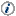 Mediante la EMOE, el INEGI genera la información contenida en este documento y la da a conocer con base en el Calendario de Difusión de Información Estadística y Geográfica y de Interés Nacional. Las cifras se pueden consultar en la página del INEGI, en las siguientes secciones:Tema: https://www.inegi.org.mx/temas/expectativas/Programa: https://www.inegi.org.mx/programas/emoe/2013/BIE: https://www.inegi.org.mx/app/indicadores/?tm=0 IndicadorEnero
de 2023Diferencias1/ en
puntos respecto al:Diferencias1/ en
puntos respecto al:Número de meses consecutivos por 
arriba o por debajo
 del umbral de 
50 puntosNúmero de meses consecutivos por 
arriba o por debajo
 del umbral de 
50 puntosIndicadorEnero
de 2023Mes 
previoMismo mes de 2022Número de meses consecutivos por 
arriba o por debajo
 del umbral de 
50 puntosNúmero de meses consecutivos por 
arriba o por debajo
 del umbral de 
50 puntosIndicador Agregado de Tendencia del sector Industrias manufactureras52.00.31.24por arribaProducción51.8 -0.80.57por arribaCapacidad de planta utilizada51.1 0.7-1.14por arribaDemanda nacional de sus productos 52.2 0.12.014por arribaExportaciones52.6 1.84.23por arribaPersonal ocupado total51.1 0.61.34por arribaIndicadorEnero
de 2023Diferencias1/ en 
puntos respecto al:Diferencias1/ en 
puntos respecto al:Número de meses consecutivos por 
arriba o por debajo 
del umbral de 
50 puntosNúmero de meses consecutivos por 
arriba o por debajo 
del umbral de 
50 puntosIndicadorEnero
de 2023Mes
previoMismo mes de 2022Número de meses consecutivos por 
arriba o por debajo 
del umbral de 
50 puntosNúmero de meses consecutivos por 
arriba o por debajo 
del umbral de 
50 puntosIndicador Agregado de Tendencia del sector Construcción54.1 0.1-0.228por arribaValor de las obras ejecutadas como contratista principal55.4 0.3-0.131por arribaValor de las obras ejecutadas como subcontratista54.0 0.1-1.127por arribaTotal de contratos y subcontratos54.5 0.20.430por arribaPersonal ocupado total52.8 0.10.226por arribaIndicadorEnero
de 2023Diferencias1/ en 
puntos respecto al:Diferencias1/ en 
puntos respecto al:Número de meses consecutivos por 
arriba o por debajo 
del umbral de 
50 puntosNúmero de meses consecutivos por 
arriba o por debajo 
del umbral de 
50 puntosIndicadorEnero
de 2023Mes
previoMismo mes de 2022Número de meses consecutivos por 
arriba o por debajo 
del umbral de 
50 puntosNúmero de meses consecutivos por 
arriba o por debajo 
del umbral de 
50 puntosIndicador Agregado de Tendencia del sector Comercio52.8 0.62.732por arribaVentas netas53.8 0.4-0.632por arribaIngresos por consignación y/o comisión53.1 0.411.44por arribaCompras netas52.3 1.00.032por arribaInventarios de mercancías50.7 0.1-0.88por arribaPersonal ocupado total54.3 0.92.622por arribaIndicadorEnero
de 2023Diferencias1/ en 
puntos respecto al:Diferencias1/ en 
puntos respecto al:Número de meses consecutivos por 
arriba o por debajo 
del umbral de 
50 puntosNúmero de meses consecutivos por 
arriba o por debajo 
del umbral de 
50 puntosIndicadorEnero
de 2023Mes
previoMismo mes de 2022Número de meses consecutivos por 
arriba o por debajo 
del umbral de 
50 puntosNúmero de meses consecutivos por 
arriba o por debajo 
del umbral de 
50 puntosIndicador Agregado de Tendencia de Servicios privados no financieros48.2 -4.3-1.31por debajoIngresos por la prestación de servicios49.1 -5.7-1.61por debajoDemanda nacional de servicios49.9 -3.80.11por debajoGastos por consumo de bienes y servicios44.7 -8.3-5.41por debajoPersonal ocupado total50.8 1.11.31por arribaIndicadorEnero
de 2023Diferencias1/ en
puntos respecto al:Diferencias1/ en
puntos respecto al:Número de meses consecutivos por 
arriba o por debajo
 del umbral de 
50 puntosNúmero de meses consecutivos por 
arriba o por debajo
 del umbral de 
50 puntosIndicadorEnero
de 2023Mes 
previoMismo mes de 2022Número de meses consecutivos por 
arriba o por debajo
 del umbral de 
50 puntosNúmero de meses consecutivos por 
arriba o por debajo
 del umbral de 
50 puntosIndicador Agregado de Tendencia del sector Industrias manufactureras52.00.31.24por arribaProducción51.8 -0.80.57por arribaCapacidad de planta utilizada51.1 0.7-1.14por arribaDemanda nacional de sus productos 52.2 0.12.014por arribaExportaciones52.6 1.84.23por arribaPersonal ocupado total51.1 0.61.34por arribaIndicadorEnero
de 2023Diferencias1/ en 
puntos respecto al:Diferencias1/ en 
puntos respecto al:Número de meses consecutivos por 
arriba o por debajo 
del umbral de 
50 puntosNúmero de meses consecutivos por 
arriba o por debajo 
del umbral de 
50 puntosIndicadorEnero
de 2023Mes
previoMismo mes de 2022Número de meses consecutivos por 
arriba o por debajo 
del umbral de 
50 puntosNúmero de meses consecutivos por 
arriba o por debajo 
del umbral de 
50 puntosIndicador Agregado de Tendencia del sector Construcción54.1 0.1-0.228por arribaValor de las obras ejecutadas como contratista principal55.4 0.3-0.131por arribaValor de las obras ejecutadas como subcontratista54.0 0.1-1.127por arribaTotal de contratos y subcontratos54.5 0.20.430por arribaPersonal ocupado total52.8 0.10.226por arribaIndicadorEnero
de 2023Diferencias1/ en 
puntos respecto al:Diferencias1/ en 
puntos respecto al:Número de meses consecutivos por 
arriba o por debajo 
del umbral de 
50 puntosNúmero de meses consecutivos por 
arriba o por debajo 
del umbral de 
50 puntosIndicadorEnero
de 2023Mes
previoMismo mes de 2022Número de meses consecutivos por 
arriba o por debajo 
del umbral de 
50 puntosNúmero de meses consecutivos por 
arriba o por debajo 
del umbral de 
50 puntosIndicador Agregado de Tendencia del sector Comercio52.8 0.62.732por arribaVentas netas53.8 0.4-0.632por arribaIngresos por consignación y/o comisión53.1 0.411.44por arribaCompras netas52.3 1.00.032por arribaInventarios de mercancías50.7 0.1-0.88por arribaPersonal ocupado total54.3 0.92.622por arribaIndicadorEnero
de 2023Diferencias1/ en 
puntos respecto al:Diferencias1/ en 
puntos respecto al:Número de meses consecutivos por 
arriba o por debajo 
del umbral de 
50 puntosNúmero de meses consecutivos por 
arriba o por debajo 
del umbral de 
50 puntosIndicadorEnero
de 2023Mes
previoMismo mes de 2022Número de meses consecutivos por 
arriba o por debajo 
del umbral de 
50 puntosNúmero de meses consecutivos por 
arriba o por debajo 
del umbral de 
50 puntosIndicador Agregado de Tendencia de Servicios privados no financieros48.2 -4.3-1.31por debajoIngresos por la prestación de servicios49.1 -5.7-1.61por debajoDemanda nacional de servicios49.9 -3.80.11por debajoGastos por consumo de bienes y servicios44.7 -8.3-5.41por debajoPersonal ocupado total50.8 1.11.31por arribaIndicadores / ComponentesEneroEneroDiferencia 
en puntos1/Indicadores / Componentes20222023p/Diferencia 
en puntos1/Indicador Global de Opinión Empresarial de Tendencia45.945.90.1Indicador Agregado de Tendencia del sector Industrias manufactureras50.452.42.0Producción51.652.71.1Capacidad de planta utilizada53.352.8-0.4Demanda nacional de sus productos48.751.93.2Exportaciones48.253.04.8Personal ocupado total50.051.31.3Indicador Agregado de Tendencia del sector Construcción54.053.9-0.2Valor de las obras ejecutadas como contratista principal55.054.9-0.1Valor de las obras ejecutadas como subcontratista54.953.8-1.2Total de contratos y subcontratos53.954.30.4Personal ocupado total52.252.50.2Indicador Agregado de Tendencia del sector Comercio40.342.52.2Ventas netas41.240.9-0.3Ingresos por consignación y/o comisión35.846.110.3Compras netas39.639.6-0.1Inventarios de mercancías40.739.8-1.0Personal ocupado total44.346.32.0Indicador Agregado de Tendencia de Servicios privados no financieros2/44.943.1-1.7Ingresos por la prestación de servicios44.342.3-2.0Demanda nacional de servicios44.243.4-0.8Gastos por consumo de bienes y servicios44.539.2-5.3Personal ocupado total46.547.71.2SectorMarco de estudioMarco de estudioTamaño de muestraSectorTamañoEmpresasTamaño de muestraTotal19 8543 379Industrias manufactureras100 y más 
personas ocupadas6 0771 492Construcción100 y más 
personas ocupadas1 323239Comercio50 y más 
personas ocupadas6 180532Servicios privados no financieros100 y más 
personas ocupadas6 2741 116SectorVariables relevantes Industrias manufacturerasProducción Capacidad de planta utilizadaDemanda nacional de sus productosExportaciones Personal ocupado totalConstrucciónValor de las obras ejecutadas como contratista principalValor de las obras ejecutadas como subcontratistaTotal de contratos y subcontratosPersonal ocupado totalComercioVentas netasIngresos por consignación y/o comisiónCompras netasInventarios de mercancíasPersonal ocupado totalServicios privados no financierosIngresos por la prestación de serviciosDemanda nacional de serviciosGastos por consumo de bienes y serviciosPersonal ocupado totalOpción de respuestaPonderadorMucho mayor1.00Mayor0.75Igual0.50Menor0.25Mucho menor0.00SectorPonderadorConstrucción9.69Industrias manufactureras20.62Comercio21.95Servicios privados no financieros47.74